План действий при угрозе возникновения ЧС в ДО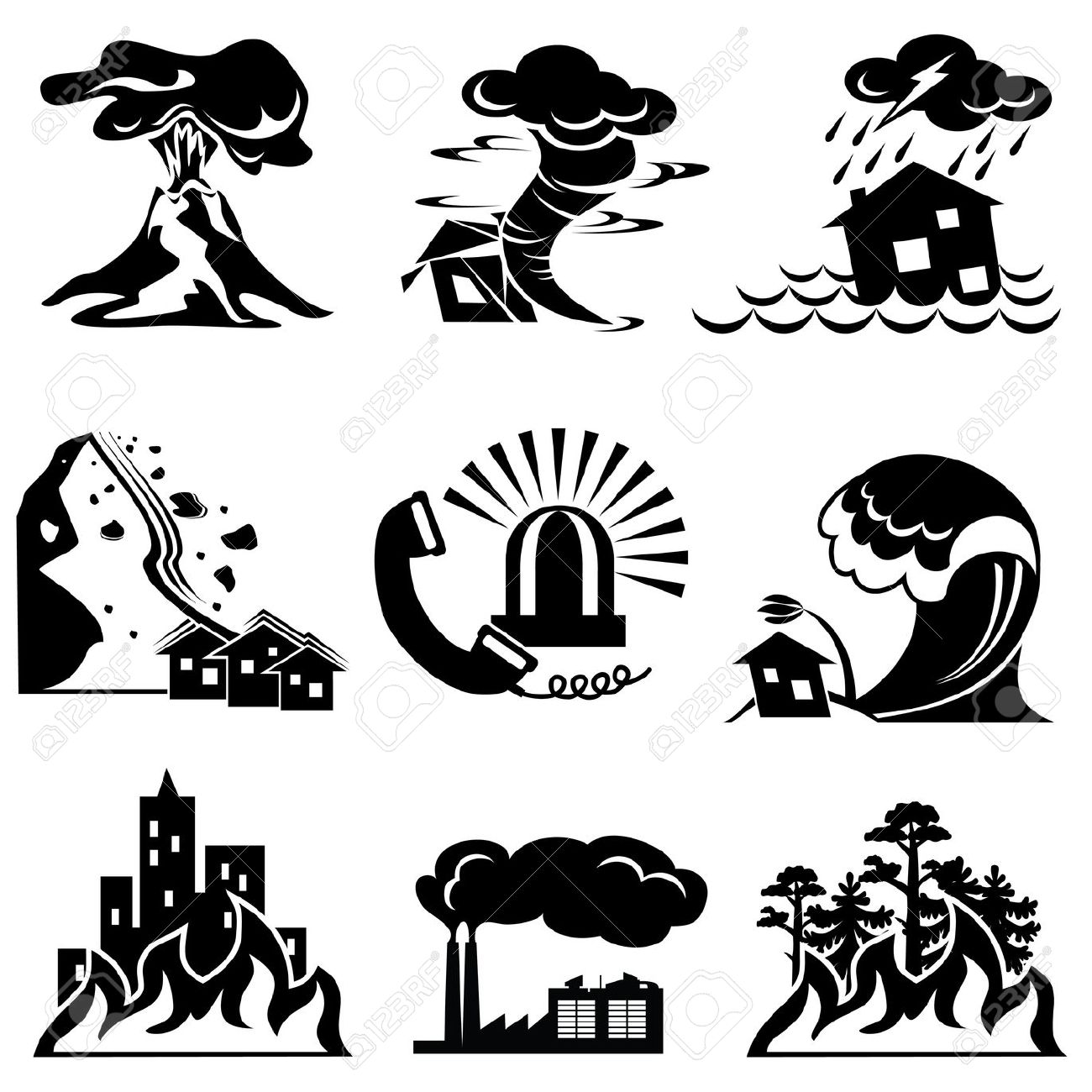 План действий при угрозе возникновения ЧС в ДОУ (режим повышенной готовности)При ухудшении обстановки и получении информации об опасности или угрозе возникновения ЧС временно прекратить выполнение повседневных задач и сосредоточить все силы и средства на выполнении работ по предотвращению или уменьшению последствий возникшей угрозы, для чего:СОГЛАСОВАНО:Начальник отдела образования                                                              _____________  З. А. Гребнева           УТВЕРЖДАЮ:Заведующий            И. Г. ВдовинаNN п/пNN п/пМероприятиеОтветственныйОтветственныйОтветственныйВремяисполненияВремяисполненияПри угрозе взрываПри угрозе взрываПри угрозе взрываПри угрозе взрываПри угрозе взрываПри угрозе взрываПри угрозе взрываПри угрозе взрываIСообщить о полученной информации в УВД муниципального образования, оперативному дежурному управления по делам ГО и ЧС муниципального образования, Сообщить о полученной информации в УВД муниципального образования, оперативному дежурному управления по делам ГО и ЧС муниципального образования, ЗаведующаяЧ + 15 мин.Ч + 15 мин.Ч + 15 мин.2Безаварийно приостановить все работы в ДОУ, эвакуировать детей и сотрудников из помещений, групп, проверить наличие всех сотрудников работающей в установленном месте сбораБезаварийно приостановить все работы в ДОУ, эвакуировать детей и сотрудников из помещений, групп, проверить наличие всех сотрудников работающей в установленном месте сбораЧ + 30 мин.Ч + 30 мин.3Встретить прибывшее спецподразделение органов внутренних дел и обеспечить обследование территории и помещений ДОУ. Работу возобновить после получения от командира подразделения разрешающего документаВстретить прибывшее спецподразделение органов внутренних дел и обеспечить обследование территории и помещений ДОУ. Работу возобновить после получения от командира подразделения разрешающего документа Завхоз   Завхоз   Завхоз  По прибытию и проведению работПо прибытию и проведению работПри угрозе возникновения пожараПри угрозе возникновения пожараПри угрозе возникновения пожараПри угрозе возникновения пожараПри угрозе возникновения пожараПри угрозе возникновения пожараПри угрозе возникновения пожараПри угрозе возникновения пожара1Организовать наблюдение за обстановкой в помещениях и на прилегающей территорииОрганизовать наблюдение за обстановкой в помещениях и на прилегающей территории Завхоз Завхоз Завхозпостояннопостоянно2Привести в готовность пожарные расчёты и имеющиеся средства пожаротушенияПривести в готовность пожарные расчёты и имеющиеся средства пожаротушения Делопроизводитель  Делопроизводитель  Делопроизводитель Ч + 20 мин.Ч + 20 мин.3Приготовиться к экстренной эвакуации воспитанников, персонала, имущества, материальных ценностей и необходимой документацииПриготовиться к экстренной эвакуации воспитанников, персонала, имущества, материальных ценностей и необходимой документации  Старший воспитатель  Старший воспитатель  Старший воспитательЧ + 2 час.Ч + 2 час.При угрозе возникновения аварии на энергетических, инженерныхи технологических системахПри угрозе возникновения аварии на энергетических, инженерныхи технологических системахПри угрозе возникновения аварии на энергетических, инженерныхи технологических системахПри угрозе возникновения аварии на энергетических, инженерныхи технологических системахПри угрозе возникновения аварии на энергетических, инженерныхи технологических системахПри угрозе возникновения аварии на энергетических, инженерныхи технологических системахПри угрозе возникновения аварии на энергетических, инженерныхи технологических системахПри угрозе возникновения аварии на энергетических, инженерныхи технологических системах1Оценить обстановку и её возможные последствия в случае аварииОценить обстановку и её возможные последствия в случае аварии Заведующая Заведующая ЗаведующаяЧ + 15 мин.постоянноЧ + 15 мин.постоянно2Организовать наблюдение за опасным участком, вывод сотрудников и   детей из опасной зоныОрганизовать наблюдение за опасным участком, вывод сотрудников и   детей из опасной зоны Заведующая Заведующая ЗаведующаяПри угрозе химического заражения (подхода облака, зараженного АХОВ)При угрозе химического заражения (подхода облака, зараженного АХОВ)При угрозе химического заражения (подхода облака, зараженного АХОВ)При угрозе химического заражения (подхода облака, зараженного АХОВ)При угрозе химического заражения (подхода облака, зараженного АХОВ)При угрозе химического заражения (подхода облака, зараженного АХОВ)При угрозе химического заражения (подхода облака, зараженного АХОВ)При угрозе химического заражения (подхода облака, зараженного АХОВ)IОрганизовать наблюдение за обстановкой в районе объекта. Оповестить и привести сотрудников в готовность к возможным действиям в условиях ЧС.Организовать наблюдение за обстановкой в районе объекта. Оповестить и привести сотрудников в готовность к возможным действиям в условиях ЧС. Заведующая Заведующаяпостояннопостояннопостоянно2Организовать выдачу сотрудникам СИЗ (сохранность СИЗ обеспечивать в режиме повседневной деятельности)Организовать выдачу сотрудникам СИЗ (сохранность СИЗ обеспечивать в режиме повседневной деятельности) Завхоз  Завхоз Ч + 3 час.Ч + 3 час.Ч + 3 час.Подготовиться к возможной герметизации помещений объекта, отключению вентиляции и кондиционеров, создать на объекте запас воды или готовиться к экстренной эвакуацииПодготовиться к возможной герметизации помещений объекта, отключению вентиляции и кондиционеров, создать на объекте запас воды или готовиться к экстренной эвакуации Завхоз ЗавхозЧ + 4 час.Ч + 4 час.Ч + 4 час.Подготовить медикаменты и имущество для оказания первой медицинской помощи пострадавшимПодготовить медикаменты и имущество для оказания первой медицинской помощи пострадавшим Медсестра  Медсестра Ч + 1 час.Ч + 1 час.Ч + 1 час.При угрозе радиоактивного зараженияПри угрозе радиоактивного зараженияПри угрозе радиоактивного зараженияПри угрозе радиоактивного зараженияПри угрозе радиоактивного зараженияПри угрозе радиоактивного зараженияПри угрозе радиоактивного зараженияПри угрозе радиоактивного заражения1Постоянно прослушивать городские программмы радиовещания и телевидения для получения информации Управления по делам ГО и ЧС по вопросам РЗМ (радиоактивного заражения местности)Постоянно прослушивать городские программмы радиовещания и телевидения для получения информации Управления по делам ГО и ЧС по вопросам РЗМ (радиоактивного заражения местности) Заведующая Заведующаяпостояннопостояннопостоянно2Через Управление по делам ГО и ЧС организовать периодическое (через 1 час или другой промежуток времени) получение информации об уровне РЗМ в районе объектаЧерез Управление по делам ГО и ЧС организовать периодическое (через 1 час или другой промежуток времени) получение информации об уровне РЗМ в районе объекта Заведующая ЗаведующаяЧ + 1 час.Ч + 1 час.Ч + 1 час.3Выдать сотрудникам СИЗ, организовать, при необходимости, изготовление ватно-марлевых повязокВыдать сотрудникам СИЗ, организовать, при необходимости, изготовление ватно-марлевых повязок Завхоз ЗавхозЧ + 2 час.Ч + 2 час.Ч + 2 час.4Подготовиться к  эвакуации, подготовить запас водыПодготовиться к  эвакуации, подготовить запас воды Завхоз ЗавхозЧ + I час.Ч + I час.Ч + I час.5Организовать накопление необходимых количеств препаратов стабильного йодаОрганизовать накопление необходимых количеств препаратов стабильного йода  Медсестра   Медсестра Ч + 24 час.Ч + 24 час.Ч + 24 час.6Обеспечить постоянное взаимодействие с управлением по ГО ЧС и комиссией по ЧС муниципального образованияОбеспечить постоянное взаимодействие с управлением по ГО ЧС и комиссией по ЧС муниципального образования Заведующая ЗаведующаяпостояннопостояннопостоянноПри угрозе возникновения стихийных бедствий (резком изменении температуры воздуха, сильном ветре. ливневых дождях, снегопадах и т..п.)При угрозе возникновения стихийных бедствий (резком изменении температуры воздуха, сильном ветре. ливневых дождях, снегопадах и т..п.)При угрозе возникновения стихийных бедствий (резком изменении температуры воздуха, сильном ветре. ливневых дождях, снегопадах и т..п.)При угрозе возникновения стихийных бедствий (резком изменении температуры воздуха, сильном ветре. ливневых дождях, снегопадах и т..п.)При угрозе возникновения стихийных бедствий (резком изменении температуры воздуха, сильном ветре. ливневых дождях, снегопадах и т..п.)При угрозе возникновения стихийных бедствий (резком изменении температуры воздуха, сильном ветре. ливневых дождях, снегопадах и т..п.)При угрозе возникновения стихийных бедствий (резком изменении температуры воздуха, сильном ветре. ливневых дождях, снегопадах и т..п.)При угрозе возникновения стихийных бедствий (резком изменении температуры воздуха, сильном ветре. ливневых дождях, снегопадах и т..п.)1Организовать наблюдение за состоянием окружающей среды;Организовать наблюдение за состоянием окружающей среды; Заведующая Заведующая Заведующаяпостояннопостоянно2Организовать на объекте посменное круглосуточное дежурство руководящего составаОрганизовать на объекте посменное круглосуточное дежурство руководящего состава Заведующая Заведующая ЗаведующаяЧ + 1 час.Ч + 1 час.3Оценить противопожарное состояние объекта, провести мероприятия по повышению уровня готовности пожарного расчёта, противопожарной защищённости объекта, усилить контроль за состоянием ком.-энергетических сетейОценить противопожарное состояние объекта, провести мероприятия по повышению уровня готовности пожарного расчёта, противопожарной защищённости объекта, усилить контроль за состоянием ком.-энергетических сетей  Завхоз  Завхоз  ЗавхозЧ + 3 час.Ч + 3 час.4Организовать взаимодействие с управлением по ГОЧС и комиссией по ЧС муниципального образования. Быть в готовности к эвакуацииОрганизовать взаимодействие с управлением по ГОЧС и комиссией по ЧС муниципального образования. Быть в готовности к эвакуации Заведующая Заведующая ЗаведующаяпостояннопостоянноПри получении анонимной информации об угрозе на территории предприятияили вблизи него террористической акцииПри получении анонимной информации об угрозе на территории предприятияили вблизи него террористической акцииПри получении анонимной информации об угрозе на территории предприятияили вблизи него террористической акцииПри получении анонимной информации об угрозе на территории предприятияили вблизи него террористической акцииПри получении анонимной информации об угрозе на территории предприятияили вблизи него террористической акцииПри получении анонимной информации об угрозе на территории предприятияили вблизи него террористической акцииПри получении анонимной информации об угрозе на территории предприятияили вблизи него террористической акцииПри получении анонимной информации об угрозе на территории предприятияили вблизи него террористической акции1Немедленно доложить руководителю комитет по образованию администрации Каширского муниципального района.   и в правоохранительные органы и действовать согласно полученных от них распоряжений и рекомендацийНемедленно доложить руководителю комитет по образованию администрации Каширского муниципального района.   и в правоохранительные органы и действовать согласно полученных от них распоряжений и рекомендаций Заведующая Заведующая Заведующая